THREE CROSSES COMMUNITY COUNCILCyngor Cymuned Y CrwysMINUTES OF FINANCE  MEETING HELD AT THREE CROSSES COMMUNITY CENTREON THURSDAY, 27th JUNE 2013 AT 7.30pmMeeting commenced 7.30pm Community Councillor P R Hood-Williams (Chair of the Community Council) PresidingPRESENT:Community CouncillorCommunity CouncillorPaxton R Hood-Williams (PHW)Daniel Jones (DJ)Phil Place (PP)Belinda Hansford (BH)Kevin White [KW]                                            Warren Smart (WS) Clerk: Ian DonaldsonITEMHEADINGACTION BY224225225226227228229230APOLOGIES FOR ABSENCEApologies were received from Cllr  Aubrey.REVIEW OF COUNCIL’S FINANCIAL REGULATIONSThe chair explained that it was good practice to review these regulations regularly and particularly after the first full year of the council’s operation. He stated that Cllr Smart had carried out an audit of the regulations and come up with several areas to be addressed. The chair went through the current document and after discussion the following amendments were agreed;3.4  It was proposed by Cllr Smart that the limit be increased        from £500 to £1000. This was seconded by Cllr Jones and carried unanimously.4.1 Amend and update the relevant Acts, this applies to the entire document.5.2 It was agreed to change the deadline for invoice submission to council to the second Thursday in any month. This would enable the R.F.O to prepare and circulate accounts for payment 5 days before the monthly meetings. 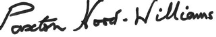 It was agreed that the approved Accounts for Payment/ Accounts Statement be issued with the minutes as a separate attachment.5.3 It was proposed by Cllr Place, seconded by Cllr Jones that this be amended to read that cheques should be signed by any two council members or one member and the R.F.O. The clerk would still be required to countersign all cheques. The proposal was carried unanimously.6.5 It was proposed by Cllr Smart and seconded by Cllr Hansford that this paragraph be deleted. This enables a float system to operate with the Hall Manager. This was carried unanimously.7.1 It was proposed by Cllr Smart and seconded by Cllr Place that this section be rewritten to allow for monthly salary payment and by standing order and/or cheque.8.2 It was agreed to discuss this at future Finance Meetings.9.1 It was agreed to reword this paragraph to reflect the fact that the sums due to council are collected by the Hall Manger but are checked by the R.F.O. They remain the responsibility of the R.F.O.9.3 It was agreed to amend this section so that the Council review all fees and charges before the financial year end following recommendation from the Hall Management Committee.10.3 It was proposed by Cllr Hood-Williams and seconded by Cllr Smart that a limit be added such that all expenditure over £1000 be required to have at least three estimates before proceeding.This was carried unanimously.13.1 After discussion it was decided to retitle this section , Consumables and to reflect the need for receipts and quality checks.18.1 It was agreed that to cater for future revisions a document control box be added to the front page of the document.The document should be reviewed annually starting with next March ahead of year end.APPOINTMENT OF INTERNAL AUDITORIt was proposed by Cllr Hood-Williams and seconded by Cllr Jones that Mr Lyn Llewellyn be re-appointed for 2013/14. This was carried unanimously. ASSET REGISTERThe clerk presented the document agreed at the previous Council Meeting. It was proposed by Cllr Place and seconded by Cllr Jones that this be accepted. This was carried unanimously.REVIEW OF FEES AND CHARGES It was proposed by Cllr Jones and seconded by Cllr Smart that these be frozen until the review in March 2014. This was carried unanimously.BUDGET FORECAST 2013/14The clerk tabled the forecast for 2013/14 in summary and in detail. After lengthy discussion concerning the various capital spend priorities, it was agreed to show this available amount as an aggregate figure.The chair agreed to set up specific groups to deal with the various schemes on the table.It was proposed by Cllr Jones and seconded by Cllr White that the amended budget forecast be accepted. This was carried unanimously. Cllr Jones proposed that the council do not make a loan application in financial year 2013/14. This was seconded by Cllr Place and carried unanimously.DATE OF NEXT FINANCE MEETINGIt was agreed that the next meeting would be on 19th September 2013 after the normal Council Meeting.The meeting closed at 9.45pmIDIDIDIDIDIDIDPHW